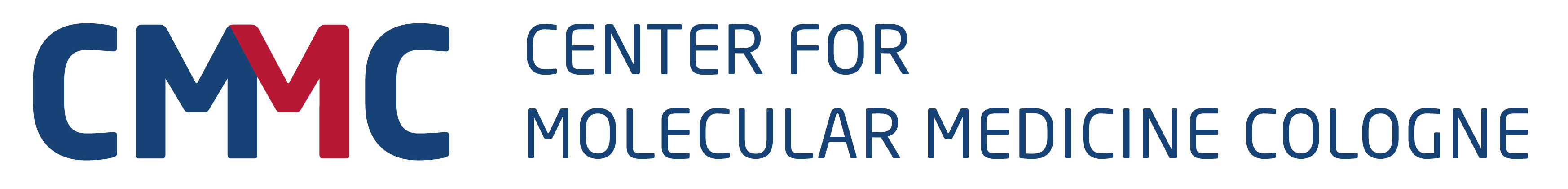 Call for CAP Application 2022Template for the Submission of Application Submission deadline: April 12, 2022 Information on eligibility requirements and the criteria in the evaluation process:
https://www.cmmc-uni-koeln.de/research/career-advancement-groups/call-for-cap-applicationsPlease follow the instructions. The red text is for your assistance only, please delete the red text and this page!The CAP consists of Part A (application) and part B (CV incl. publication record)PART A - PAGE LIMIT: the text of point 1 to 6 should not exceed 5 pagesPART B - PAGE LIMIT: the text of the CV should not exceed 2 pagesTemplate layout:Submission deadline: April 12, 2022 Submission of your application: Please send the completed CAP application (part A and B) as one PDF-file with your signature as well as Word-file by e-mail to the following e-mail address: zmmk-office@uni-koeln.de Please get in contact with us, if you do not receive an e-mail from the CMMC-Office confirming the successful submission of your application for the CAP Program.For questions regarding the application, please get in contact with Dr. Debora Grosskopf-Kroiher (debora.grosskopf.kroiher@uni-koeln.de) Part A (points 1-6: five pages)Applicant	Address1.	Summary of the research interest of your research group(Calibri 11 pt., line spacing 1.2)2.	Description of your research demonstrating the strong interest in disease-oriented research 
with a focus on molecular mechanisms in the three research areas of the CMMC (Calibri 11 pt., line spacing 1.2)This description should make clear in which context you situate your own research and in which areas you have made or you will intend to make a unique, innovative and promising contribution. 3. 	Short statement about clinical relevance 
including translational aspects and sustainability in disease understanding(Calibri 11 pt., line spacing 1.2) 4.	Aims and work program for the next five years(Calibri 11 pt., line spacing 1.2) 5.	ReferencesList of all publications that are cited in the CAP application; please indicate in bold your own project-related publications. Calibri 11 pt., line spacing 1.0 Probe P, Sample S, Muster M:  Title of the publication. Name of the journal (year); vol: pagesList further publications in the same format.6.	Motivation for submitting this CAP application (Calibri 11 pt., line spacing 1.0)7. 	Third party funding Principal investigator:	Funding agency and grant no.:Title of the project and funding period:	Text (Calibri 11 pt., line spacing 1.0) List your complete past and present external funding in the same format covering the years 2017-2022.8.	Technological Transfer Activities / PatentsPlease include here9.	Cooperation with other researchers on the Life Science Campus ColognePrincipal investigator: 		NameRepeat information if collaborating with more than one group.List your present and past collaborating partner in the same format covering the years 2017-2022.10.	Composition of your research group 10.1	Your own positionPlease provide information about your employment status, time of employment and name of the chair of the clinic/institute responsible for your employment10.2 	Present members of your group and the planned further development Please list each person’s name, academic title,Technician, PostDoc, PhD-Student, Master Student, others11. 	Application for laboratory space in the CMMC Research Building	The applicant applies for laboratory space: please indicate - yes or noIf you apply for laboratory space, please list the names of your staff who would move with you into the CMMC Research Building Official confirmation of the director of your institution Please enclose the official confirmation of the chair of your clinic/institute, who is responsible for your employment and your other staff members. With this official letter the chair confirms that after the completion of your CAP Funding your research group has to move into lab spaces provided by your respective home institution.12.	Involvement into scientific training until present 12.1	Completed dissertations under own supervision (Dr. rer. nat. / PhD / Dr. nat. med. / Dr. med. / Master)Family name, name: Title of the dissertation. Completed in month, year, awarded academic degree.12.2	Ongoing dissertations under own supervision(Dr. rer. nat. / PhD / Dr. nat. med. / Dr. med. / Master)Family name, name: Title of the dissertation, since month, year.Please name the doctoral program, if applicable 12.3	Lectures / Workshops / Seminars With regard to educational training of students (undergraduates and graduates) please list all lectures, workshops and/or seminars, which have been provided by you and/or in which you have been involved as well as planned future activities.Part B (two pages)1. 	Curriculum VitaePlease include here 2.	Publications Please list the eight most important publications until present- peer reviewed journals, impact factor > 1Calibri 11 pt., line spacing 1.0, name of the principal investigator in boldProbe P, Sample S, Muster M: Title of the publication. Name of the journal (year); vol: pagesList further publications in the same format3. 	Awards and MembershipsPlease include hereFontCalibriFont size11 pt. – if not otherwise indicatedLeft and right margins2.0 cm (important for double-sided printing)Upper and lower margins 2.0 cmHeader and Footer2.0 cmLine Spacing1.2 – if not otherwise indicatedAlignment JustificationPage no.First page – page no.1family name, first name, acad. titleinstitution and addressphone:   0221 47x  xxxx e-mail:Employment status information for the next three years: